8. A in B NAVODILA ZA DELO DOMA (7.5. – 15.5.2020)Pozdravljeni, osmošolci.Za ogrevanje vam v posebnem dokumentu prilagam par lažjih nalog iz sestavljanja in razstavljanja sil. Naloge rešujte po svojih zmožnostih, rešitve poslikajte in mi jih pošljite do ponedeljka 11.5.V tem tednu bomo začeli z obravnavo novega poglavja – TLAK IN VZGON. Na začetku tega poglavja je najprej ponovitev naslednjih tem:PovršinaProstorninaGostotaZgoraj zapisane teme smo v šoli že obravnavali, tako da si prosim poglejte in poiščite zapise v zvezkih in preglejte delovni zvezek str: 107, 108 in 109.Spodaj vam prilagam obravnavo nove snovi, kar bi zapisali v zvezek, če bi snov obravnavali v razredu. Preden prepišete naloge in rešitve vam predlagam, da pregledate e učbenik z razlagami in interaktivnimi vajami na to temo.https://eucbeniki.sio.si/fizika8/168/index.htmlČe niste prepričani v svoje odgovore, če česa ne razumete, mi vedno lahko pišete na erik.cernigoj@os-sturje.siLepo se imejte.Obravnava nove snovi:TLAKOZANKA KOLIČINE: p (iz besede pressure) OSNOVNA ENOTA: POSEBNA ENOTA  - BARFORMULA ZA IZRAČUN TLAKA: 1.UGOTOVITEV: Tlak je odvisen od velikosti sile, ki pritiska na ploskev. Večja kot je sila, večji je tlak. Tlak je premo sorazmeren s silo.2.UGOTOVITEV:Tlak je odvisen od velikosti ploskve, na katero deluje sila. Večja kot je površina, manjši je tlak.Tlak je obratno sorazmeren s površino.Primer izračuna tlaka pod leseno klado:Masa klade = 580g→Velikost stranic klade  obliki kvadra:a= 15 cmb= 9 cmc= 5 cmVelikost največje ploskve:Izračun tlaka:Primer izračuna tlaka pod nogami stola:Masa stola + masa učenca = 7 kg + 45kg= 52kg →Ocenjena velikost noge stola= 8cm2 Velikost vseh štirih nog = 32cm2 =0,0032m2Izračun tlaka:Primer izračuna tlaka pod stopali učenca:Masa učenca = 45kg=  →Ocenjena velikost stopala učenca iz domače naloge = 150cm2 = 0,015m2Izračunamo tlak, ko učenec stoji na eni nogi.Izračun tlaka:Če učenec stoji na obeh nogah, je površina pod stopali dvakrat večja, kar pomeni da je v tem primeru tlak dvakrat manjši. 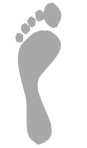 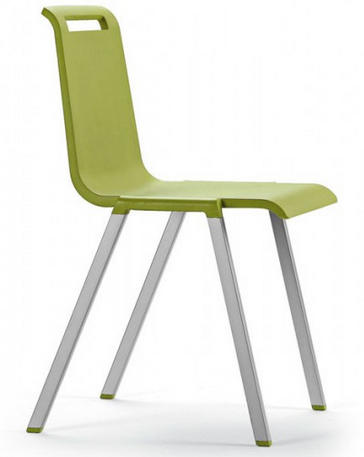 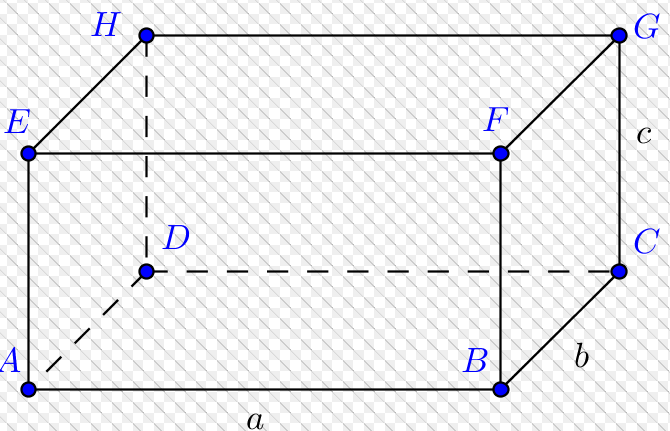 